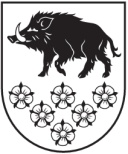 KANDAVAS NOVADA DOMEKANDAVAS NOVADA IEPIRKUMA KOMISIJADārza iela 6, Kandava, Kandavas novads, LV - 3120 Reģ. Nr.90000050886, Tālrunis 631 82028, fakss 631 82027, e-pasts: dome@kandava.lvKandavā29.03.2018.  Nr. 3-12-8/471 		                                             Ieinteresētajam pretendentamPar atbildi uz jautājumiem Atklātā konkursā ID Nr. KND 2018/5_akJautājums:Lokālā tāmē Nr. 5 “Pagrabs”, pozīcija Nr.1 “Pagraba griestu siltināšana”-882,3m2. Tāmē nav minēta elektroinstalācijas demontāža un montāža pēc griestu siltināšanas. Lūdzams precizēt apjomus.Atbilde:	Lokālā tāmē Nr.5 “Pagrabs”, veikta apjomu korekcija un pievienota pozīcija-	 Skatīt Lokālo tāmi ar grozījumiem pasūtītāja mājaslapā http://kandava.lv/iepirkumi/kandavas_pilsetas_pii_ziluks_energoefektivitates_paaugstinasanas_buvdarbi Jautājums:Lokālā tāmē Nr.1 “Jumta seguma nomaiņa, bēniņu siltināšana”, pozīcija Nr.12 “Bēniņu iztīrīšana, siltināšana ar 400 mm beramo vati, insektu sieta ieklāšana un plēves uzklāšana”- 1200.00 m2. Būvprojektā un tāmē nav norādīts, kā paredzēts stiprināt pretvēja izolāciju Jutadach 85 virs beramās vates BLT 3, 400 mm, nepieciešams koka karkass. Lūdzams norādīt stiprināšanas veidu.Atbilde:	Lokālā tāmē Nr.1 “Jumta seguma nomaiņa, bēniņu siltināšana” izdarīti papildinājumi 	pozīcijā Nr.12 ar sadaļu –Skatīt Lokālo tāmi ar grozījumiem pasūtītāja mājaslapā http://kandava.lv/iepirkumi/kandavas_pilsetas_pii_ziluks_energoefektivitates_paaugstinasanas_buvdarbi Jautājums:“AVK M. Stārastes “Zīļuks” gleznojums uz pirmsskolas izglītības iestādes fasādes”.- norādīts viens logo ar ilustrāciju, bet būvprojekta lapā AR-10, norādītas četras sienas gleznojuma vietas. Lūdzams precizēt.Atbilde:	Precizējam, ka projekta ietvaros veicams viens M. Stārastes “Zīļuks” gleznojums uz 	fasādes starp asīm A un B pa asi 1, 8m2.Jautājums:Lokālās tāmēs nav norādīta logo gleznošana, kurās tāmes pozīcijās tas būtu jāiekļauj?Atbilde:	Pretendentiem Lokālā tāmē Nr.2 “Fasādes siltināšana” veikta apjomu korekcija un 	pievienota pozīcija -Skatīt Lokālo tāmi ar grozījumiem pasūtītāja mājaslapā http://kandava.lv/iepirkumi/kandavas_pilsetas_pii_ziluks_energoefektivitates_paaugstinasanas_buvdarbi Jautājums:Ne būvprojektā, ne tāmē nav norādīts par fasādes gaismekļu demontāžas un montāžas apjomiem. Lūdzams precizēt un norādīt apjomus.Atbilde:	Fasādes gaismekļu demontāžas un montāžas darbi iekļauti Lokālā tāmē Nr.2 “Fasādes siltināšana” pozīcijā Nr.3.Komisijas priekšsēdētājs 	       					Egīls DudeV. Stova63107375valda.stova@kandava.lv DOKUMENTS PARAKSTĪTS AR DROŠU ELEKTRONISKO PARAKSTU UN SATUR LAIKA ZĪMOGU2Elektroinstalācijas demontāža un atpakaļmontāža pēc siltināšanas, stiprinājumi, palīgmateriālim²882,3Jutadach 85, koka latas 25x50 mm, stiprinājumi (latas tiek stiprinātas pie jumta koka konstrukcijām)m²1440,0018Logo gleznošana ( 8m2 ) gb1